Instructions for RFID Bib Tags/Meet ResultsBibs should be pinned to front of body. Do NOT BEND tags/bibs as this can damage the tag and tag may not be read at the finish line.On front side of shirt/singlet use 4 safety pins to pin bibs on shirt.When crossing the finish line, please do not stop or look at your watch until after clearing the finish line as this may block your timing chip.Do NOT bend over until after you have cleared the finish line area, as this may block your timing chip. The finish line is the 2 big cones in front of the trussBefore you leave the event please RETURN ALL bibs and safety pins to us so that we can recycle as much as we can and keep our expenses at a minimum.  PLEASE DO NOT TEAR  BIBS  OFF !!!!!!!!!!!!!!Coaches/Runners, please place these items back in the race packet and return to the finish line crew after the completion of the races. Or in the bins at end of finish chute. If you have bibs of runners in your packet that did not run, please return bibs, and safety pins.  Also if you have a runner that started the race but did not finish, please get bib from them and return.  If for some reason you leave the meet with some of our tags please return them to me (Mike McLain Eastwood HS) Thank you! mmpremm@gmail.comCoaches if you or your managers are carrying the packet around with unused bibs, please stay far away from the finish line so that our equipment does not pick up and read the chips.  Please return all bibs to us before leaving event. THANK YOU!!!RESUTLS: After each race, and many times before the completion of each race we will be posting instant results online.  You can access these results by going to ehstrack.bravehost.com and clicking on the LIVE CROSS COUNTRY RESULTS link at the top center of the page. After the meet results will be posted on athletic.net or runnercard.com as well as ehstrack.bravehost.com under the “El Paso Meet Results” page.  The instant results show individuals only. Team Results will be posted on paper after each race.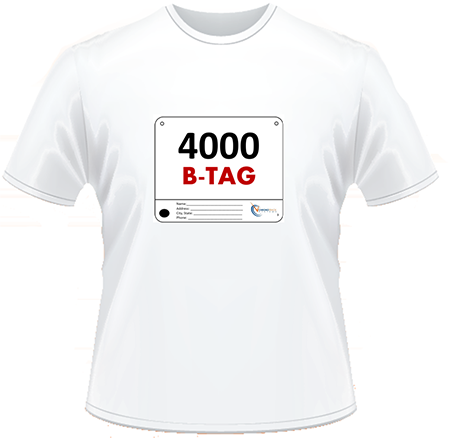 